П Л А Н  Р А Б О Т ЫГПОУ ЯО Ярославского торгово-экономического колледжана сентябрь 2018 г. 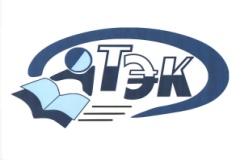 У Т В Е Р Ж Д А ЮДиректор ГПОУ ЯО Ярославского торгово-экономического колледжа_____________Н.В. КостеринаДата проведенияНаименование мероприятияМесто проведенияОтветственные01.09Учебный день.Торжественная линейка для групп нового набора в 10.00-11.00, для групп переходящего набора классный час УЧАСТИЕ ГРУПП № 01 ГД, 01Э, 01С, 01К в Параде студенчестваБольшой актовый зал корпуса № 1Администрация, классные руководители групп03.0913.30Митинг памяти жертв террористического акта в г.БесланеБольшой актовый зал корпуса № 1Сякина Р.Е.Павлова Е.С.Волгин С.И.04.09Участие в полумарафоне «Золотое кольцо»Трофимова Т.С.05.09Участие в конкурсе плакатов и стенгазет «Мы за мир! Мы против террора!» в МАУ Дворец культуры «Магистраль»Павлова Е.С.Сякина Р.Е.05.09Экологический субботник с администрацией Красноперекопского районаГруппы:01 Т, 01 ТКЖуравлева Л.К., Головина Л.С.,Берсенева С.Л.06.0911:00Заседание Совета директоров СПО ЯОКостерина Н.В.07.09Открытие летней Спартакиады Союза городов Центра и Северо-Запада РосссииСтадион «Шинник»Овчинникова Е.В., Уханова Н.С.,10.0911.0914:45Студенческий советКабинет  81Павлова Е.С.11.09.14:45Заседание методического совета колледжаКабинет 47Шапурина Л.В.11.09.Старт Всероссийской программы «Дни финансовой грамотности в учебных заведениях»Вебинар в рамках Дня финансистаКабинет 81Тютяева Н.В.,ПЦК экономических дисциплин11.09.Участие во Всероссийском Дне трезвостиВинокурова А.Н.12.0911:00Круглый стол по теме: Привлечение категории студентов СПО к мероприятиям в сфере молодежной политики»ГАУ ЯО «Дворец молодежи»Сякина Р.Е., Павлова Е.С.13.0914:00-16:00Круглый стол «Взаимодействие власти и бизнеса в развитии въездного туризма. Создание туристических продуктов субъектами малого и среднего бизнеса».Конференц-зал ЯрТПП (г. Ярославль, ул. Свободы, 62).Костерина Н.В., Фомина С.И.,Головина Л.С.13.0916:00Участие в лектории «Как действовать во время ЧП и ЧС»Центр патриотического воспитанияДюбин О.И.13.09.14:20-15:50Видеоконференция о порядке работы с персональными данными (Роскомнадзор)Балабанова И.А., зав.отделениями14.09Семинар по повышению квалификации педработников по теме: «Совершенствование персонифицированных моделей повышения квалификации педработников на основании требовании профстандарта»Рыбинский полиграфический колледжЖестокова Ю.Е.14.0911:00Участие в мастер-классе по внедрению инноваций в организациях индустрии туризмаВебинарРГУТИСГоловина Л.С., Фомина С.И.18.09.14:45Совещание рабочей группы по организации и участию в конкурсе профессионального мастерства по компетенции «Абилимпикс»Малый актовый зал, Ауд. 515, корпус 1Костерина Н.В., Сякина Р.Е., Винокурова А.Н, Ильина М.Г., Хохлова О.Н., Стафурина С.В., Макарова О.В., Носкова М.В.+ребята-участники19.0914:45Семинар по повышению пенсионной грамотности для сотрудников, ответы на вопросы приглашенных экспертов по пенсионной реформеМалый актовый зал, Ауд. 515, корпус 120.09Участие в региональном гражданско-патриотическом фестивале «КРАСНАЯ ГВОЗДИКА» (заявка)Центр патриотического воспитанияСякина Р.Е.20.09Семинар «Развитие надпрофессиональных компетенций обучающихся СПО»(ППК «Актуальные вопросы развития региональной системы образования»)ИРО 10.00Смирнова О.С.20.0914.00Участие в отраслевой рабочей группе проекта «Школа профессий будущего» (мероприятия модуля «Туризм»)ГОУ ДО ЯО ЦДЮТурЭККостерина Н.В.21.09Формирование фондов оценочных средст по ФГОС СПО ТОП-50Данилоский политехнический колледжЖестокова Ю.Е.24.09-26.09VIII Международный туристический форум «Visit Russia» КЗЦ «Миллениум»Фомина С.И., Головина Л.С., Балалаева Л.П.25.09Плановая проверка воспитательной работы в колледже департаментом образования ЯОСякина Р.Е., Винокурова А.Н.26.09Круглый стол: «Результаты аробации демонстрационного экзамена по стандартам Ворлдскиллс Россия в 2018 г.»ГПОУ ЯО ЯПК № 24Костерина Н.В., Шапурина Л.В., Смирнова О.С.26.09Семинар «Иностранный язык в профессиональной подготовке специалиста»(ППК «Актуальные вопросы развития региональной системы образования»)ИРО 10.00Мандрикина Т.П.27.09-28.09Участие в конференции «СПО: развитие образовательных организаций в новых условиях»г. МоскваКостерина Н.В.27.09День первокурсникаАктовый зал колледжаСякина Р.Е.Павлова Е.С.27.09Фестиваль интеллектуальных игр ЯО «А если подумать?»ГАУ ЯО «Дворец молодежи»Губочкина Н.П.28.09Легкоатлетический кросс «Золотая осень»Спортивная площадкаТрофимова Т.С.В течение месяцаКПК «Основы экспертирования конкурсов профессионального мастерства для лиц с инвалидностью и ограниченными возможностями здоровья «Абилимпикс»Винокурова А.Н., Павлова Е.С., Носкова М.В., Ильина М.Г., Хохлова О.Н., Стафурина С.В., Комарова В.С.14.09-16.09Обучение по ДПО «Эксперитирование конкурсов «Абилимпикс»г. Москва РГСУВинокурова А.Н.В течение месяцаРазработка учебно-планирующей документации.Преподаватели, администрация.Разработка и утверждение планов работы предметно-цикловых комиссий колледжа. Председатели ПЦКУтверждение индивидуальных планов методической работы.Председатели ПЦКЗапись студентов в творческие объединения и спортивные секцииРуководители объединенийСЕНТЯБРЬдо 15 ОКТЯБРЯВСЕРОССИЙСКОЕ ТЕСТИРОВАНИЕ ПЕДАГОГОВБалабанова И.А., Жестокова Ю.Е.29.09.-01.10Участие в региональном предпринимательском форуме «Своё дело» для студентов и школьников регионаТютяева Н.В, Комарова В.С, Богданова А.А.